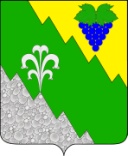 РЕШЕНИЕСОВЕТА МУНИЦИПАЛЬНОГО ОБРАЗОВАНИЯ НИЖНЕБАКАНСКОЕ  СЕЛЬСКОЕ  ПОСЕЛЕНИЕ КРЫМСКОГО РАЙОНА  от  25.08.2017	       №  155станица НижнебаканскаяО признании утратившим силу решения Совета Нижнебаканского сельского поселения Крымского района от 21 июля 2016 года № 87 «Положение о муниципальном земельном контроле за использованием земель на территории Нижнебаканского сельского поселения Крымского района» В соответствии с Законом Краснодарского края от 08.08.2016 года № 3459-КЗ «О закреплении за сельскими поселениями Краснодарского края отдельных вопросов местного значения городских поселений» на основании протеста Крымской межрайонной прокуратуры от 11 августа 2017 года №7-02-2017/2219, руководствуясь статьей 54 устава Нижнебаканского сельского поселения Крымского района, Совет Нижнебаканского сельского поселения Крымского района  решил:	 1. Решение Совета Нижнебаканского сельского поселения Крымского района от 21 июля 2016 года № 87 «Положение о муниципальном земельном контроле за использованием земель на территории Нижнебаканского сельского поселения Крымского района» признать утратившим силу с 01 января 2017 года.	2.Специалисту 1 категории администрации Нижнебаканского сельского поселения Крымского района (Ахрютина) обнародовать настоящее постановление и разместить на официальном сайте администрации Нижнебаканского сельского поселения Крымского района.	3.	Постановление вступает в силу со дня его официального обнародования.Председатель Совета Нижнебаканского сельского поселения Крымского района 					М.В.ТониковГлава Нижнебаканского сельского поселения Крымского района 						И.И.Гернеший